 Развитие творческой активности учащихся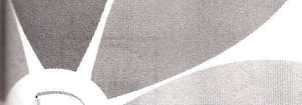 Работа с одаренными детьми в МБОУ «СОШ № 26 с углубленным изучением отдельных предметов» г. Абакана Республики Хакасия осуществляется в рамках организации исследовательской и проектной деятельности младших школьников. При этом значительное внимание уделяется педагогическому сопровождению развития одаренности, интеллектуальных и творческих способностей учащихся.Е.И. Долян,зам. директора по УВР МБОУ «СОШ № 26 с углубленным изучением отдельных предметов», г. Абакан, Республика ХакасияПедагогическое сопровождение развития одаренности, интеллектуальных и творческих способностей учащихсяИсследовательская деятельность развивает способность человека мыслить творчески и нестандартно, активизирует его личностный потенциал. Младшие школьники активно проявляют интерес к исследовательской деятельности, с удовольствием принимают участие именно в тех видах учебной работы, которые предполагают выполнение поисковых, экспериментальных, исследовательских заданий. Жажда новых впечатлений, любознательность, постоянно проявляемое желание самостоятельно искать истину распространяются на все сферы деятельности младших школьников.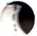 В пункте 22 федерального государственного образовательного стандарта начального общего образования, утв. приказом Минобрнауки России от 06.10.2009 № 373 «Об утверждении и введении в действие федерального государственного образовательного стандарта начального общего образования», сказано: «В целях обеспечения реализации основной образовательной программы начального общего образования в образовательном учреждении для участников образовательного процесса должны создаваться условия, обеспечивающие возможность: <...> работы с одаренными детьми, организации интеллектуальных и творческих соревнований, научно-технического творчества и проектно-исследовательской деятельности».Поэтому педагогами МБОУ «СОШ № 26 с углубленным изучением отдельных предметов» г. Абакана Республики Хакасия (далее - МБОУ «СОШ № 26») организуются индивидуальные ученические исследования на занятиях внеурочной деятельности и интегрированных уроках, предполагающие коллективное выполнение учащимися исследовательских заданий.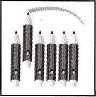 младших школьников; расширение познавательных интересов детей и развитие их стремления к активной самостоятельной работе на уроках и во внеурочное время; развитие творческой продуктивности учащихся (результатами проектной деятельности станут рисунки, поделки, сочинения, стихотворения, в которых найдет отражение личностное отношение детей к тем или иным явлениям окружающего мира).Перечислим задачи педагогического сопровождения развития одаренности, интеллектуальных и творческих способностей учащихся:реализация принципа личностно ориентированного подхода в обучении и воспитании учащихся с повышенным уровнем обучаемости, активизация их интеллектуальных способностей с целью обеспечения их гармоничного развития как субъектов творческой деятельноститеоретическое обоснование и создание в образовательном процессе оптимальных условий для выявления и поддержки развития одаренных детей;совершенствование системы подготовки учителей к работе по педагогическому сопровождению одаренных детей, включающей работу методических обучающих семинаров, педагогические советы, самообразование;включение в образовательный процесс различных видов и форм организации деятельности учащихся, способствующих творческой самореализации, развитию нестандартного научного и художественного мышления учащихся;развитие социального партнерства с другими организациями в рамках сопровождения и поддержки одаренных детей.Организация педагогического сопровождения развития одаренности, интеллектуальных и творческих способностей учащихся в МБОУ «СОШ № 26» осуществлялась в три этапа: диагностико-прогностический, организационно-деятельностный и констатирующий.Диагностико-прогностический этап включал в себя следующую работу:методологическое обоснование содержания деятельности;выявление одаренных учащихся;создание банка творческих работ учащихся, текстов олимпиад и интеллектуальных конкурсов, рекомендаций по работе с одаренными детьми;организацию внеурочной деятельности учащихся по актуальным для них направлениям, олимпиад, творческих и интеллектуальных конкурсов.Организационно-деятельностный этап включал в себя следующую работу:составление индивидуальных маршрутов обучения для детей, у которых наблюдается повышенный уровень обучаемости;определение содержания комплексной диагностики для выявления одаренных детей;организацию различных форм учебно-исследовательской деятельности учащихся с учетом особенностей их возрастного и индивидуального развития;активное и педагогически целесообразное использование метода проектов в работе с детьми;теоретическое обоснование оптимальных условий организации и проведения выставок и конкурсов детского творчества, описание технологий их реализации.Кроме того, в рамках организационно-деятельностного этапа были разработаны:планирование работы с одаренными и талантливыми детьми в начальной школе (примерное планирование представлено в приложении 1);план работы с родителями одаренных детей (примерный план представлен в приложении 2).Определены возможные риски в организации педагогического сопровождения развития одаренности, интеллектуальных и творческих способностей учащихся (приложение 3).Констатирующий этап включал в себя следующую работу:создание банка педагогического опыта работы с одаренными детьми;деятельность педагогов в рамках реализации сопровождения одаренности учащихся:создание системы педагогического сопровождения детской одаренности на основе внедрения результатов психолого-педагогических исследований, обеспечивающих раннее выявление и раскрытие творческого потенциала детей с повышенным уровнем обучаемости;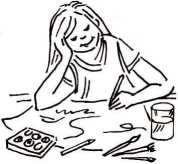 включение эффективных способов развития познавательных способностей учащихся в научно-исследовательскую, аналитическую, опытную работу по выявлению условий и факторов педагогического сопровождения формирования личности;активное развитие интеллектуальных способностей учащихся.В своей работе по сопровождению одаренных учащихся педагоги МБОУ «СОШ № 26» придерживаются следующих принципов:максимального разнообразия предоставленных возможностей для развития личности;возрастания роли внеурочной деятельности;индивидуализации и дифференциации обучения;создания условий для совместной работы учащихся при минимальном участии учителя;свободы выбора учащимся видов и форм внеурочной деятельности, помощи, наставничества.Как итог организации педагогического сопровождения развития одаренности, интеллектуальных и творческих способностей учащихся планируется достижение следующих результатов:повышение показателей проявления интеллектуальных и творческих способностей учащихся;приобретение и обобщение педагогами опыта реализации в образовательном процессе школы личностно ориентированного подхода в обучении и воспитании детей с повышенным уровнем обучаемости;повышение уровня теоретической и методической подготовленности педагогов в вопросах организации аналитической, научно-исследовательской, опытно-экспериментальной работы;приобретение учителями опыта создания оптимальных условий:для выявления и поддержки одаренных детей;организации и проведения различных видов и форм деятельности учащихся, способствующих их творческой самореализации, развитию у них нестандартного научного и художественного мышления;установление сотрудничества при работе с одаренными детьми с заинтересованными структурами системы образования, учреждениями культуры и пр.;создание системы подготовки учителей к работе по педагогическому сопровождению одаренности, включающей работу методических обучаю^ щих семинаров, педагогических советов, самообразование; создание банка данных по проблеме педагогической поддержки одаренных детей;• создание системы работы по педагогическому просвещению родителей в вопросах педагогической поддержки одаренных детей.В результате выполнения программы достигается ее цель - будет теоретически обоснована, создана и методически обеспечена система деятельности педагогического коллектива школы по педагогическому сопровождению развития одаренности, интеллектуальных и творческих способностей детей.Следует также отметить значение организации исследовательской и проектной деятельности учащихся в повышении профессиональной компетентности и педагогического мастерства учителей. Это работа стимулирует непрерывное содержательное и методическое самообразование педагога, освоение им инновационных форм и методов поиска и обработки информации, ее творческого использования и предъявления. Развивается креативность и критичность мышления, рефлексивные умения. Деятельность учителя, организующего исследовательскую работу детей, становится источником передового педагогического опыта.Педагоги МБОУ «СОШ № 26» в рамках организации исследовательской деятельности осуществляют ряд функций по управлению проектной работой младших школьников. В приложении 4 представлено описание функций педагогического управления проектной деятельностью младших школьников.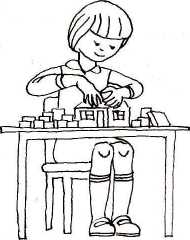 Приложение 1Примерное планирование работы
с одаренными и талантливыми детьми в начальной школе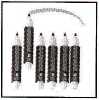 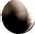 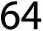 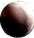 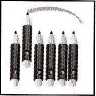 Приложение 3Возможные риски в организации педагогического сопровождения
развития одаренности, интеллектуальных и творческих способностей учащихсяПриложение 4Описание функций педагогического управления
проектной деятельностью младших школьниковМероприятиеСрокиОтветственные123Подготовка диагностических материалов и диагностика способностей младших школьников. Создание и пополнение базы данных по проявлениям одаренности учащихся школыВ течение учебного годаРуководитель школьного методического объединения учителей начальных классов (далее - МО)Проведение обучающих семинаров и семинаров-практикумов с учителями по вопросам выявления одаренных детей и педагогическому сопровождению детской одаренностиЗаместитель директора поУВРОрганизация психолого-педагогического просвещения родителей талантливых и одаренных школьниковРуководитель МО, педагогиОрганизация исследовательской деятельности учащихсяОрганизация работы младших школьников в рамках курсов внеурочной деятельностиЗаместитель директора по УВР, педагогиОрганизация участия школьников в городских, республиканских, всероссийских предметных олимпиадах, конкурсах, смотрахПодбор заданий повышенного уровня сложности для одаренных детейПедагогиОснащение учебных кабинетов дидактическими средствами и комплектами материалов, обеспечивающими обучение на повышенном уровне сложностиСбор и систематизация публикаций в периодической печати, посвященных работе с одаренными детьмиЗаведующий школьной библиотекой, педагогиПроведение занятий в школьной библиотеке по теме «Как работать с научной литературой»Приобретение литературы, компьютерных программ для организации работы с одаренными детьмиВ течение учебного годаПедагогиСоздание банка творческих работ учащихся по итогам научнопрактических конференций, конкурсовРуководитель МО, педагогиВозможные рискиСпособы их преодоления или предупрежденияНедостаточная теоретическая подготовленность педагогов к работе по педагогическому сопровождению одаренных детейУвеличение количества обучающих семинаров, подготовка методических материалов, активизация разных форм обмена опытом, расширение доступа педагогов в ИнтернетНедостаточная теоретико-методологическая подготовленность педагогов к планированию, организации и интерпретации результатов исследовательской деятельности школьниковПроведение семинара для педагогов по вопросам организации исследовательской работы младших школьников с привлечением специалистов - преподавателей и сотрудников учреждений повышения квалификации работников образованияНизкая мотивация педагогов к участию в сопровождении развития одаренности учащихсяРазработка системы стимулирования активности педагогов, гласность в представлении позитивных результатов сопровождения одаренности учащихсяНеготовность педагогов к работе по организации исследовательской деятельности учащихсяПроведение научно-практической конференции по вопросам теории и методики исследовательской деятельности учащихся, подготовка методических материалов, расширение доступа педагогов в Интернет, организация обмена опытом между педагогамиОтсутствие заинтересованности у сторонних организаций в сотрудничестве со школой по вопросам поддержки детской одаренностиПропаганда значимости идеи педагогической поддержки детской одаренности, гласность в представлении результатов работы с одаренными детьми, проведение открытых для школьного окружения массовых мероприятийВыявление в ходе анкетирования родителей их равнодушия или неосведомленности в вопросах детской одаренности и ее педагогического сопровожденияАктивизация просветительской работы с родителями, представление позитивных результатов диагностики детской одаренности, активизация деятельности школьного сайта в освещении проблем детской одаренности и необходимости ее поддержки в совместной деятельности семьи и школыНедостаточность усилий педагогического коллектива в информационном обеспечении педагогического сопровождения одаренных детей, организации конкурсных мероприятийПривлечение родителей и работников организаций, сотрудничающих со школой, к информационному обеспечению педагогического сопровождения одаренных детей, проведению конкурсных мероприятий